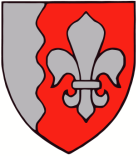 JÕELÄHTME  VALLAVOLIKOGU	O T S U SJõelähtme						                  15. juuni 2023 nr Kinnisasjade omandamine Jõelähtme Vallavolikogu 29.04.2003 otsusega nr 42 „Jõelähtme valla Koogi küla Veski maaüksuse detailplaneeringu kehtestamine“ kehtestati Veski maaüksuse detailplaneering. Detailplaneeringu elluviimisest huvitatud isik on rajanud kõik detailplaneeringu järgsed teed, rajatised ja tehnovõrgud ning avaldanud soovi võõrandada Jõelähtme vallale tasuta detailplaneeringu alas paiknev üldkasutatav maa Metsaveski tn 4 (katastritunnus 24504:008:0434, registriosa 8579902, pindala 385 m²) ning kaks tootmismaa kinnisasja: Jõeveski tn 2b (katastritunnus 24504:008:0431, registriosa 8579602, pindala 110 m²), Jõeveski tn 2a (katastritunnus 24504:008:0429, registriosa 8579502, pindala 45 m²).Metsaveski tn 4 kinnisasjal paiknevad puurkaev ja veejaotustorustik (EHR kood 220281562), kanalisatsiooni ja drenaažitorustik (EHR kood 220281563) ning mänguväljak (EHR kood 220571480). Ühisveevärgi ja -kanalisatsioonirajatised antakse poolte kokkuleppel omaniku poolt üle Loo Vesi OÜ omandisse. Jõeveski tn 2b kinnisasjal paikneb tuletõrjeveemahuti ning Jõeveski tn 2a kinnisasjal rajatisi käesoleval ajal ei ole (kinnistul paiknes alajaam, mis on likvideeritud). Jõeveski tn 2a kinnisasja koormab ca 18 m2 ulatuses tähtajatu ja tasuta reaalservituut kinnistu nr  8578602 (Jõeveski tn 2) igakordse omaniku kasuks ning samale kinnisasjale on seatud ca 18 m2 ulatuses tähtajatu ja tasuta reaalservituut kinnistu nr 8578602 (Jõeveski tn 2b) kinnisasja igakordse omaniku kasuks. Vastastikku reaalservituutide seadmise põhjuseks on olnud asjaolu, et Jõeveski tn 2b kinnisasjale rajatud tuletõrjeveemahuti paikneb osaliselt Jõeveski tn 2 kinnisasjal ning proportsionaalselt on Jõeveski tn 2 kinnisasja kasutusse antud maa-ala Jõeveski tn 2a kinnisasja koosseisust.Nimetatud maaüksused on avalikes huvides kasutatavad ja vajalikud ning sellest tulenevalt on põhjendatud nende kuulumine Jõelähtme valla omandisse.Võttes aluseks Jõelähtme Vallavolikogu 12.09.2006 määruse nr 29 „Jõelähtme vallavara valitsemise kord“ § 7 lg 1 p 2, Jõelähtme Vallavolikoguo t s u s t a b:Omandada Koogitükk MTÜ-lt (registrikood 80184793) Koogi külas alljärgnevad kinnisasjad: Metsaveski tn 4 (katastritunnus 24504:008:0434, registriosa 8579902, pindala 385 m²) kinnisasi;Jõeveski tn 2b (katastritunnus 24504:008:0431, registriosa 8579602, pindala 110 m²) kinnisasi;Jõeveski tn 2a (katastritunnus 24504:008:0429, registriosa 8579502, pindala 45 m²) kinnisasi.Omandada punktis 1.1-1.3 nimetatud kinnisasjad järgmistel tingimustel: kinnisasjad omandatakse tasuta; kinnisasja omandamisega seotud kulud (notari tasu ja riigilõiv) kannab Jõelähtme vald.Otsus jõustub teatavakstegemisest.Väino Haabvallavolikogu esimees